Приложение 1 к порядку получения муниципальными служащими Администрации Суксунского городского округа разрешения представителя нанимателя (работодателя) на участие на безвозмездной основе в управлении некоммерческой организацией (кроме участия в управлении политической партией, органом профессионального союза, в том числе выборным органом первичной профсоюзной организации, созданной в государственном органе, участия в съезде (конференции) или общем собрании иной общественной организации, жилищного, жилищно-строительного, гаражного кооперативов, товарищества собственников недвижимости)                                                       ФОРМА                                                                        _____________________________(должность, фамилия, имя, отчество представителя нанимателя (работодателя))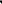                                                                   В общий отдел Администрации Суксунского городского округа                                                                 _______________________________(должность, фамилия, имя, отчество муниципального служащего, представляющего заявление)ЗАЯВЛЕНИЕ о разрешении на участие на безвозмездной основе в управлении некоммерческой организациейВ соответствии с подпунктом «б» пункта 3 части 1 статьи 14 Федерального закона от 02.03.2007 № 25-ФЗ «О муниципальной службе в Российской Федерации» прошу Вашего разрешения на участие на безвозмездной основе в управлении(полное наименование некоммерческой организации, ее юридический адрес)Управление данной некоммерческой организацией будет осуществляться(форма управления организацией, установленный срок деятельности и др.)Безвозмездное участие в деятельности по управлению данной организацией(обоснование необходимости управления некоммерческой организацией)При осуществлении указанной выше деятельности обязуюсь исполнять требования статей 14, 14.1 Федерального закона от 02.03.2007. № 25-ФЗ «О муниципальной службы Российской Федерации» и статей 9 — 11 Федерального закона от 25.12.2008 № 273-ФЗ «О противодействии коррупции».20 г.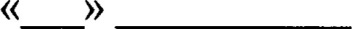 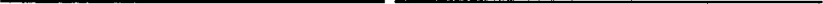 (подпись лица, (расшифровка подписи) представляющего заявление)Приложение:1.________________________на __л.2.________________________на __л.3.________________________на __л.Ознакомлен:(подпись, фамилия, имя, отчество, должность непосредственного руководителя муниципального служащего, представляющего заявление)Заявление зарегистрировано «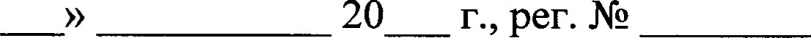 (подпись, фамилия, имя, отчество, должность специалиста, принявшего заявление)Приложение 2 к порядку получения муниципальными служащими Администрации Суксунского городского округа разрешения представителя нанимателя (работодателя) на участие на безвозмездной основе в управлении некоммерческой организацией (кроме участия в управлении политической партией, органом профессионального союза, в том числе выборным органом первичной профсоюзной организации, созданной в государственном органе, участия в съезде (конференции) или общем собрании иной общественной организации, жилищного, жилищно-строительного, гаражного кооперативов, товарищества собственников недвижимости)ФОРМАЖУРНАЛ РЕГИСТРАЦИИ ЗАЯВЛЕНИЙ о разрешении на участие на безвозмездной основе в управлении некоммерческой организациейп/пДата регистрации заявленияФИО,должность лица, представившего заявлениеИнформация об условияхучастия в управлении некоммерческой организацией(наименование организации, форма правления)ФИО, должность, подпись лица, зарегистрировавшего заявлениеПодпись лица, представившего заявление, в получении копии заявления / дата направления заявленияРезультат рассмотрения заявления, дата уведомления служащего о результатах124567